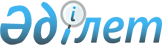 О подготовке проекта республиканского бюджета на 2000 год
					
			Утративший силу
			
			
		
					Указ Президента Республики Казахстан от 20 апреля  1999 года № 116. Утратил силу - Указом Президента Республики Казахстан от 10 марта 2000г. N 355 ~U000355

          В соответствии со статьей 14 Закона Республики Казахстан от 1 апреля 1999 года № 357-1 " О бюджетной  системе" постановляю: 

      1. В целях разработки проекта республиканского бюджета на 2000 год образовать Бюджетную комиссию по формированию проекта республиканского бюджета на 2000 год в следующем составе:       Джандосов Ураз Алиевич      - Заместитель Премьер-Министра 

                                   Республики Казахстан - Министр 

                                   финансов Республики Казахстан, 

                                   председатель      Утембаев Ержан Абулхаирович - Председатель Агентства по 

                                   стратегическому планированию и 

                                   реформам Республики Казахстан, 

                                   заместитель председателя      Жамишев Болат Бидахметович  - вице-Министр финансов Республики 

                                   Казахстан, секретарь      Члены комиссии:       Аблязов Мухтар Кабулович    - Министр энергетики, индустрии и 

                                   торговли Республики Казахстан      Аманбаев Мурат Ермуханович  - ответственный работник Канцелярии 

                                   Премьер-Министра Республики 

                                   Казахстан       Дамитов Кадыржан Кабдошевич - Председатель Национального Банка 

                                   Республики Казахстан      Ертлесова Жаннат Джургалиевна - первый вице-Министр финансов 

                                     Республики Казахстан      Какимжанов Зейнулла Халидоллович - Министр государственных 

                                        доходов Республики Казахстан      Карагусова Гульжана Джанпеисовна - Председатель Комитета по 

                                        экономике, финансам и бюджету 

                                        Сената Парламента Республики 

                                        Казахстан (по согласованию)      Мынбаев Сауат Мухаметбаевич      - заместитель Руководителя 

                                        Администрации Президента 

                                        Республики Казахстан       Павлов Александр Сергеевич       - Заместитель Премьер-Министра 

                                        Республики Казахстан      Солодченко Роман Владимирович    - Председатель Агентства 

                                        Республики Казахстан по 

                                        экономическому планированию      Турысов Каратай Турысович        - Председатель Комитета по 

                                        экономике, финансам и бюджету 

                                        Мажилиса Парламента Республики 

                                        Казахстан (по согласованию)       2. Утвердить Положение о Бюджетной комиссии по формированию проекта республиканского бюджета на 2000 год (прилагается).  

      3. Правительству Республики Казахстан утвердить план-график работы Бюджетной комиссии по формированию проекта республиканского бюджета на 2000 год.  

      4. Правительству Республики Казахстан и Национальному Банку Республики Казахстан до 15 мая 1999 года внести на рассмотрение Бюджетной комиссии по формированию проекта республиканского бюджета на 2000 год прогноз основных макроэкономических показателей на 2000 год. 

      5. Правительству Республики Казахстан до 15 июля 1999 года утвердить бюджетные показатели на 2000 год, представленные Бюджетной комиссией по формированию проекта республиканского бюджета на 2000 год. 

      6. Настоящий Указ вступает в силу со дня подписания.       Президент 

  Республики Казахстан                                                      Утверждено 

                                                 Указом Президента 

                                                Республики Казахстан 

                                              от 20 апреля 1999 г. № 116                           Положение 

           О Бюджетной комиссии по формированию проекта 

              республиканского бюджета на 2000 год                       I. Общие положения       1. Бюджетная комиссия по формированию проекта республиканского бюджета на 2000 год (далее - Комиссия) является консультативно-совещательным органом. 

      2. Правовую основу деятельности Комиссии составляют Конституция, законы Республики Казахстан, акты Президента Республики Казахстан, иные нормативные правовые акты Республики Казахстан, а также настоящее Положение.                       II. Основные задачи Комиссии       3. Комиссия создается в целях: 

      1) формирования и внесения на утверждение Правительства Республики Казахстан следующих основных бюджетных показателей на 2000 год:      - объемов поступлении в республиканский бюджет, бюджеты областей и  городов Астаны и Алматы;      - размера дефицита республиканского бюджета;      - лимита заимствования местных исполнительных органов в разрезе  областей;      - лимитов расходов республиканского бюджета по функциональным  группам и администраторам бюджетных программ с указанием форм  финансирования;      - лимитов кредитования из республиканского бюджета;      - лимитов расходов по особо важным местным бюджетным программам;      2) разработки рекомендации по совершенствованию механизма управления государственными ресурсами;                      3) разрешения разногласий, возникающих в процессе составления республиканского бюджета на 2000 год.                     III. Порядок работы Комиссии      4. Заседания проводятся в сроки, определяемые председателем Комиссии. 

     5. На заседания Комиссии могут приглашаться представители компании и организации, не входящих в ее состав.  

      6. Комиссия принимает решения путем открытого голосования простым большинством голосов от общего числа присутствующих на заседании членов Комиссии. Решения оформляются протоколом.  

      7. Комиссия полномочна запрашивать необходимую информацию от министерств, государственных комитетов, иных центральных органов, не входящих в состав Правительства, местных органов управления, других государственных органов по вопросам, входящим в ее компетенцию.  

      8. Рабочим органом Комиссии является Министерство финансов Республики Казахстан.  

                               * * * 
					© 2012. РГП на ПХВ «Институт законодательства и правовой информации Республики Казахстан» Министерства юстиции Республики Казахстан
				